A Big Star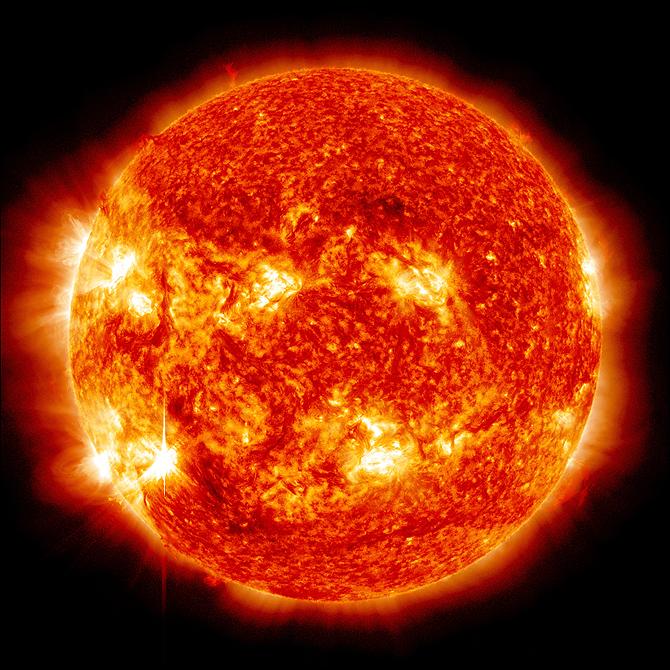 What is big and bright? What gives Earth its light? The sun! 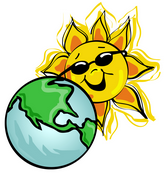 The sun is a star that is close to Earth. It is a ball of fire and gas. 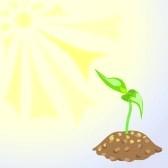 It gives Earth heat and light. Living things need heat and light.What would Earth be like without the sun?Name:__________________				     Date:_________Directions: For questions 1-4, circle the correct answer.1.What gives Earth its light?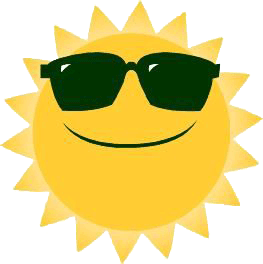 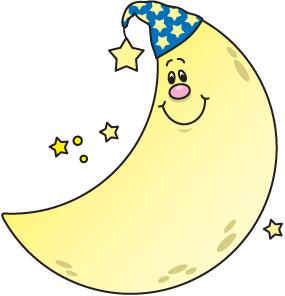 the sun 						the moon2. What is the sun?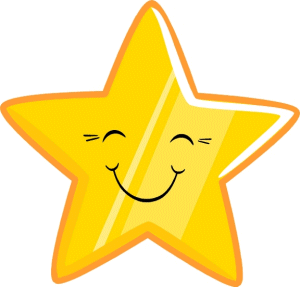 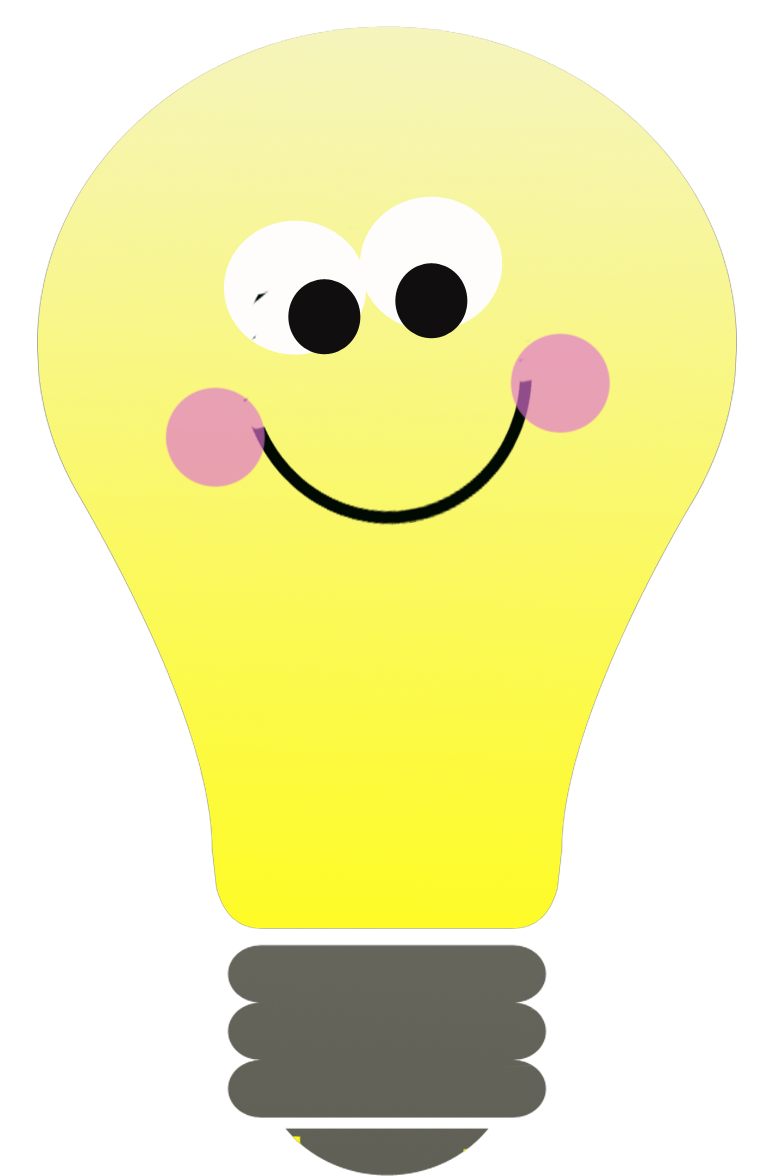  	    a light bulb					         a star3.What is the sun made of?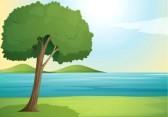 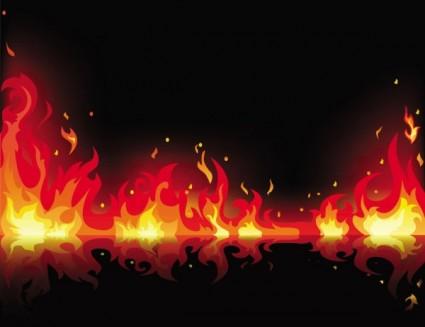    rivers and trees 				     fire and gas4. What planet is the sun close too?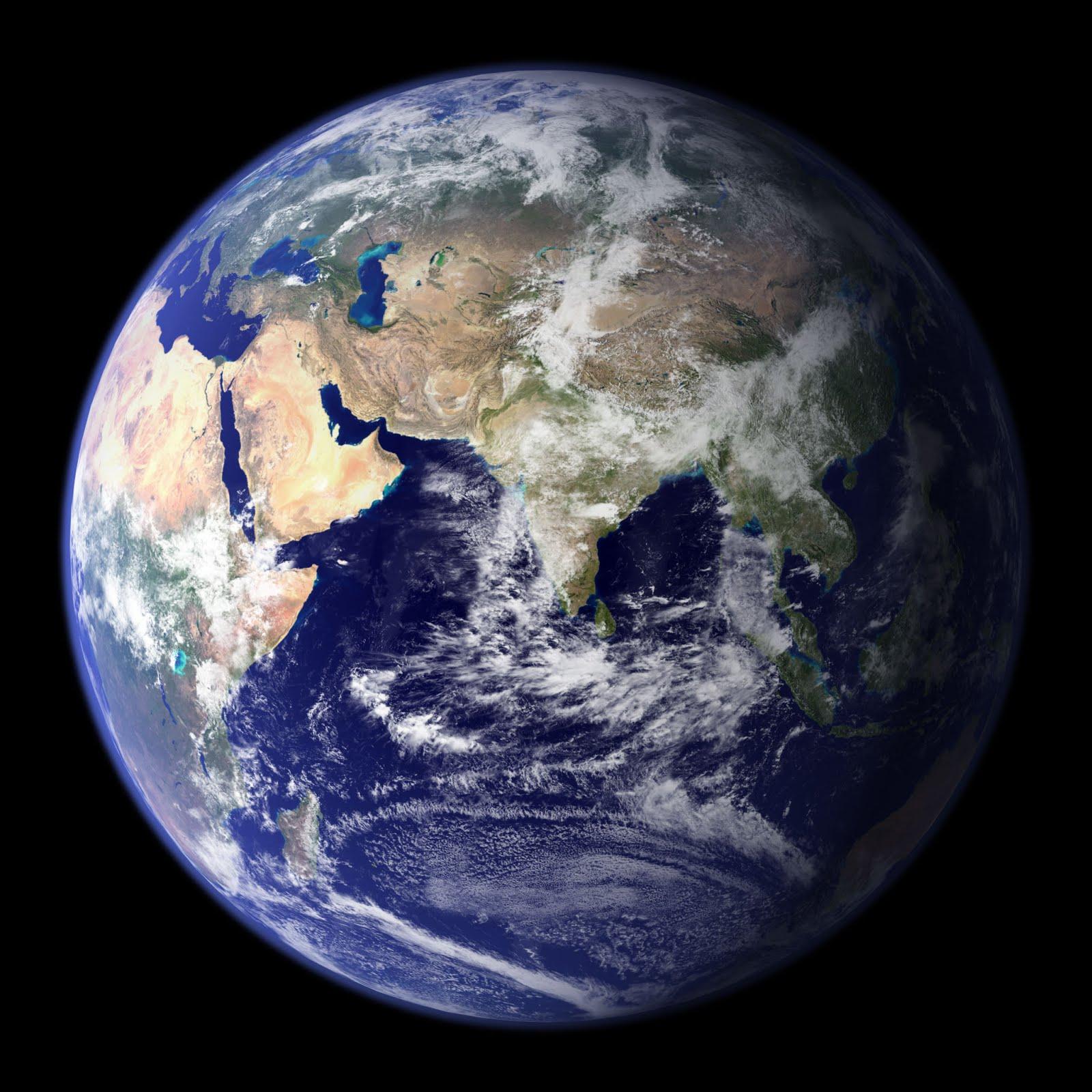 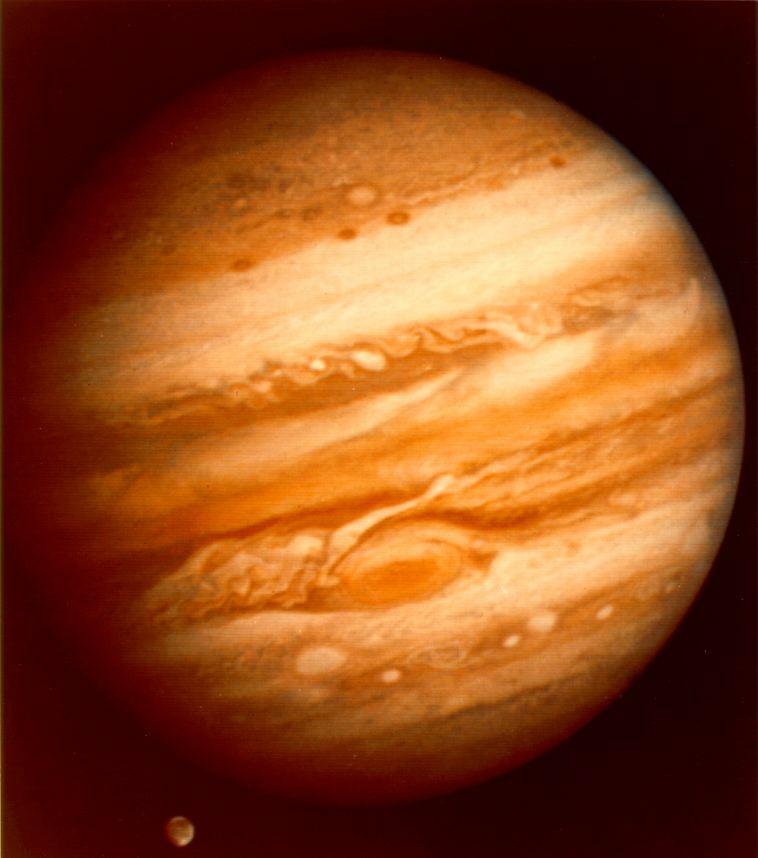     		     Earth					 	   Jupiter5. What does the sun give to Earth?__________________________________________________ _ _ _ _ _ _ _ _ _ _ _ _ _ _ _ _ _ _ _ _ _ _ _ _ _ _ _ _ _ _ _ _ _ _________________________________________________6.  Draw a picture of the sun!